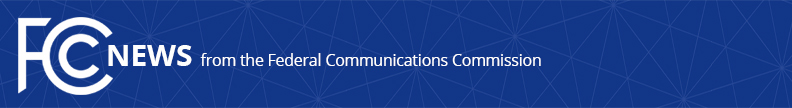 Media Contact: Janice Wise, (202) 418-8165janice.wise@fcc.govFor Immediate ReleaseFCC UPDATES RULES TO ENCOURAGE DEPLOYMENT OF BROADCAST INTERNET SERVICES  -- WASHINGTON, December 10, 2020—The Federal Communications Commission today issued a Report and Order updating its rules to promote the introduction of ATSC 3.0-enabled innovative ancillary and supplementary broadcast services, otherwise known as Broadcast Internet.The advances in spectrum efficiency provided by ATSC 3.0 means that broadcasters will continue to provide high-quality, free, over-the-air digital television while also having the extra capacity to complement the nation’s 5G wireless networks with Broadcast Internet data services.  The Order’s clarification of the fee structure pertaining to ancillary and supplementary services ensures that television broadcasters can easily partner with third parties to provide new services without the risk of having to pay the federal government excessive fees.  Recognizing the unique public service mission of noncommercial educational television (NCE) stations, the Order also adopts a number of additional proposals designed to facilitate their provision of Broadcast Internet services.  Notably, the item allows NCE stations to offer nonprofit, noncommercial, educational Broadcast Internet services alongside their television programming as part of the primary use of their spectrum and cuts the fee on revenue from those services in half, from five percent to two-and-a-half percent.Action by the Commission December 10, 2020 by Report and Order (FCC 20-181).  Chairman Pai, Commissioners O’Rielly and Carr.  Commissioners Rosenworcel and Starks concurring.  Chairman Pai, Commissioners Carr, Rosenworcel, and Starks issuing separate statements.MB Docket No. 20-145###
Media Relations: (202) 418-0500 / ASL: (844) 432-2275 / Twitter: @FCC / www.fcc.gov This is an unofficial announcement of Commission action.  Release of the full text of a Commission order constitutes official action.  See MCI v. FCC, 515 F.2d 385 (D.C. Cir. 1974).